О Совете по межнациональным и межконфессиональным отношениям в Мариинско-Посадском районеЧувашской Республике В целях повышения эффективности реализации национальной политики, развития межнациональных и межконфессиональных отношений администрация Мариинско-Посадского района Чувашской Республики постановляет:Образовать Совет по межнациональным и межконфессиональным отношениям в Мариинско-Посадском районе Чувашской Республике.Утвердить прилагаемое Положение о Совете по межнациональным и межконфессиональным отношениям в Мариинско-Посадском районе Чувашской Республики (Приложение 1) и состав комиссии по межнациональным и межконфессиональным отношениям администрации Мариинско-Посадского района Чувашской Республики (Приложение 2). Настоящее постановление вступает в силу со дня его подписания.И.о. главы администрации Мариинско-Посадского района                                                                 В.Н. МустаевП О Л О Ж Е Н И Ео Совете по межнациональным и межконфессиональным отношениямв Мариинско-Посадском районе Чувашской РеспубликеI. Общие положения1.1. Совет по межнациональным и межконфессиональным отношениям в Мариинско-Посадском районе Чувашской Республике (далее – Совет) является постоянно действующим совещательным органом администрации Мариинско-Посадского района Чувашской Республики, образованным в целях рассмотрения вопросов обеспечения межнационального согласия и сотрудничества, сохранения этнической самобытности и развития культур народов, проживающих в Мариинско-Посадском районе Чувашской Республике, обеспечения межконфессионального согласия, формирования духовно-нравственных ценностей.1.2. Совет осуществляет свою деятельность во взаимодействии с общественными и религиозными объединениями, научными и другими организациями, осуществляющими свою деятельность на территории Мариинско-Посадского района Чувашской Республики.1.3. Совет в своей деятельности руководствуется Конституцией Российской Федерации, федеральными законами, указами и распоряжениями Президента Российской Федерации, постановлениями и распоряжениями Правительства Российской Федерации, Конституцией Чувашской Республики, законами Чувашской Республики, указами и распоряжениями Главы Чувашской Республики, постановлениями и распоряжениями Кабинета Министров Чувашской Республики, а также настоящим Положением. II. Основные задачи СоветаОсновными задачами Совета являются:содействие c органам местного самоуправления в реализации государственной национальной политики, исполнении законодательных и иных нормативных правовых актов Российской Федерации в сфере межнациональных отношений, прав человека и гражданина на свободу совести и вероисповедания и деятельности религиозных объединений;содействие согласованности деятельности органов в местного самоуправления, национально-культурных и религиозных объединений в сфере межэтнических и межконфессиональных отношений, обеспечения межконфессионального согласия, формирования духовно-нравственных ценностей;расширение возможности участия в общественной жизни представителей различных национальностей, проживающих в Мариинско-Посадском районе Чувашской Республике;разработка предложений по гармонизации межнациональных и межконфессиональных отношений, профилактике экстремизма, национализма и терроризма в Мариинско-Посадском районе Чувашской Республике;укрепление деловых связей с национально-культурными объединениями в Мариинско-Посадском районе Чувашской Республике и чувашскими национально-культурными объединениями;содействие осуществлению взаимодействия Главы администрации Мариинско-Посадского района Чувашской Республики и структурных подразделений администрации Мариинско-Посадского района Чувашской Республики с религиозными объединениями.III. Функции СоветаСовет в соответствии с возложенными на него задачами выполняет следующие основные функции:взаимодействует с органами местного самоуправления, общественными и религиозными объединениями, научными и другими организациями по вопросам, относящимся к компетенции Совета;анализирует состояние и ход реализации государственной национальной политики, а также способствует взаимодействию органов местного самоуправления с религиозными объединениями;содействует научным организациям в подготовке социологических исследований, участвует в анализе актуальных проблем в сфере межэтнических и межконфессиональных отношений в Мариинско-Посадском районе Чувашской Республике;участвует в обсуждении проектов нормативных правовых актов Российской Федерации, разработке проектов нормативных правовых актов Чувашской Республики по вопросам, относящимся к компетенции Совета;разрабатывает рекомендации органам государственной власти Чувашской Республики и органам местного самоуправления по укреплению межнациональных и межконфессиональных отношений, профилактике проявлений национализма, экстремизма и терроризма, умышленных действий, направленных на разжигание межнациональной розни;готовит для представления в органы местного самоуправления Чувашской Республики информацию об актуальных проблемах межэтнических и межконфессиональных отношений в Мариинско-Посадском районе Чувашской Республике;участвует в подготовке мероприятий, направленных на укрепление стабильности межнациональных и межконфессиональных отношений, формирование духовно-нравственных ценностей, совместно с национально-культурными и религиозными объединениями;проводит мониторинг, в том числе социологические исследования, состояния межэтнических и межконфессиональных отношений в Мариинско-Посадском районе Чувашской Республике.IV. Права СоветаДля осуществления основных задач Совет имеет право:запрашивать в порядке, установленном законодательством Российской Федерации и законодательством Чувашской Республики, от органов местного самоуправления, национально-культурных и религиозных объединений и других организаций информацию по вопросам, относящимся к компетенции Совета;инициировать перед органами местного самоуправления проведение научных исследований и мониторинга состояния межэтнических и межконфессиональных отношений в Мариинско-Посадском районе Чувашской Республике;заслушивать доклады представителей территориальных органов федеральных органов исполнительной власти, отделов  администрации Мариинско-Посадского района, общественных объединений и иных организаций по вопросам, относящимся к компетенции Совета;взаимодействовать со средствами массовой информации в целях освещения деятельности Совета.V. Организация деятельности Совета5.1. Состав Совета утверждается постановлением администрации Мариинско-Посадского района Чувашской Республики.Совет образуется в составе председателя, заместителя председателя, секретаря и членов Совета. В состав Совета входят представители администрации Мариинско-Посадского района Чувашской Республики, а также по согласованию – территориальных органов федеральных органов исполнительной власти, национально-культурных и религиозных объединений, других заинтересованных организаций.5.2. Для участия в заседаниях Совета могут приглашаться с правом совещательного голоса представители органов местного самоуправления, специалисты и эксперты. 5.3. Совет осуществляет свою работу в соответствии с ежегодно утверждаемым им планом работы. Заседания Совета проводятся по мере необходимости, но не реже одного раза в полугодие. О времени и месте заседания члены Совета извещаются не позднее чем за три дня до заседания. Заседание Совета считается правомочным, если на нем присутствует не менее половины членов Совета. Заседания Совета ведет председатель Совета, а в его отсутствие – по его поручению заместитель председателя Совета.5.4. Решения Совета носят рекомендательный характер и принимаются путем открытого голосования простым большинством голосов присутствующих на заседании членов Совета. В случае равенства голосов решающим голосом обладает председательствующий на заседании Совета.5.5. Принимаемые на заседаниях Совета решения оформляются протоколами, которые подписываются председательствующими на заседаниях Совета.Копия протокола заседания Совета (выписка из протокола) рассылается секретарем Совета всем заинтересованным лицам не позднее пяти рабочих дней со дня подписания протокола заседания Совета.5.6. Подготовка вопросов для рассмотрения на заседании Совета и контроль за выполнением принятых решений осуществляются секретарем Совета.5.7. Организационно-техническое обеспечение деятельности Совета осуществляется отделом культуры и социального развития администрации Мариинско-Посадского района Чувашской Республики.5.8. Совет прекращает свою деятельность на основании постановления администрации Мариинско-Посадского района Чувашской Республики.Приложение 2Состав комиссии по межнациональным и межконфессиональным отношениям администрации Мариинско-Посадского района Чувашской РеспубликиЧёваш РеспубликинС.нт.рвёрри район.н администраций. Й Ы Ш Ё Н У№С.нт.рвёрри хули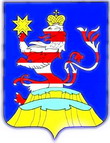 Чувашская  РеспубликаАдминистрацияМариинско-Посадского районаП О С Т А Н О В Л Е Н И Е		03.09.2020 № 538г. Мариинский  Посад                 Приложение 1                 Утвержден                 постановлением и.о. главы администрации         Мариинско-Посадского района          от 03.09.2020 г. № 538Мустаев В.Н.–И.о. главы администрации Мриинско-Посдского района (председатель Совета)Матюшова Е.В.-Заместитель главы администрации - начальник отдела культуры и социального развития администрации Мариинско-Посадского района (заместитель председателя Совета)Арсентьева С.В.–начальник отдела образования и молодежной политики администрации Мариинско-Посадского района (заместитель председателя Совета)Муравьева О.Ю.–Библиотекарь МБУК «Централизованная библиотечная система» Мариинско-Посадского района (секретарь Совета)Цветкова О.В.Начальник отдела юридической службы администрации Мариинско-Посадского районаЧерашкин Ю.М.(иерей Георгий)–Настоятель церкви Казанской иконы Божией матери Хамидуллина Т.А.–директор МБУК «Межпоселенческий центральный Дом культуры, туризма и библиотечного обслуживания» Мариинско-Посадского районаМизгирева Л.В.–директор МБУК «Районный краеведческий музей» Мариинско-Посадского районаГладкова Н.Б.-Глава администрации  Мариинско-Посадского городского поселения (по согласованию)